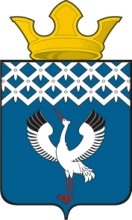 Российская ФедерацияСвердловская область Глава муниципального образования Байкаловского сельского поселенияРАСПОРЯЖЕНИЕот 26.11.2018 г.   № 208/од - рс. БайкаловоО проведении мероприятия, посвященного  Дню Героев Отечества,                                   10 декабря 2018 года, на территории                                                                муниципального образования Байкаловского сельского поселения         В соответствии с Постановлением Правительства Свердловской области  от 30.05.2003 г. № 333-ПП «О мерах по  обеспечению общественного порядка и безопасности при проведении на территории Свердловской области  мероприятий с массовым пребыванием людей",   пунктом 3 статьи 16 Федерального закона от 22.11.1995 № 171-ФЗ «О государственном регулировании производства и оборота этилового спирта, алкогольной и спиртосодержащей продукции», законом Свердловской области от 29.10.2013 № 103-ОЗ "О регулировании отдельных отношений в сфере розничной продажи алкогольной продукции и ограничения ее потребления на территории Свердловской области", в целях обеспечения охраны  порядка и безопасности граждан в период проведения мероприятий,  посвящённых  Дню Героев Отечества - 10 декабря 2018 года:1.Подготовить и провести на территории муниципального образования   Байкаловского сельского поселения митинг, посвященный Дню Героев Отечества,  10 декабря 2018 года  в с. Байкалово  с 11.00. час. до 12.00 час.2.Рекомендовать ММО МВД России «Байкаловский»  осуществить комплекс мер по обеспечению охраны общественного порядка и безопасности граждан при проведении мероприятия, посвященного Дню неизвестного солдата , 10 декабря 2018 года в с. Байкалово. 3. Ограничить въезд автотранспорта на центральную площадь с. Байкалово, расположенную по ул. Революции, 27 со стороны улиц Кузнецова и Революции к площади   в период времени с 11.00 часов до 12.00 часов  10.12.2018 г. 4. Определить места стоянки  автомобильного транспорта на время проведения мероприятия, посвященного  Дню Героев Отечества, 10 декабря 2018 г.: площадка для стоянки автотранспорта у магазинов «Монетка», «Копеечка» и «Магнит».5.Рекомендовать руководителям торговых организаций всех форм  собственности, расположенных на территории проведения массового мероприятия, запретить продажу алкогольной продукции:  10 декабря 2018 г. в           с. Байкалово с 09.00 часов до 13.00 часов. 6. Запретить  пронос спиртных напитков в стеклянной таре в места  проведения мероприятия.7. Настоящее Распоряжение подлежит размещению на официальном сайте администрации  муниципального образования Байкаловского сельского поселения www.bsposelenie.ru.8. Контроль исполнения настоящего Распоряжения оставляю за собой.Глава муниципального образования         Байкаловского сельского поселения                                                     Д.В.Лыжин   ПЛАНпроведения мероприятия, посвященного Дню Героев Отечества,-                                  10 декабря 2018 годана территории МО Байкаловского сельского поселенияУтверждено                                распоряжением  главы муниципального образования Байкаловского сельского поселения от 26.11.2018 г. № 208-од/р№ п/пМероприятияДата и время проведенияМесто проведенияКол-во человекОтветственные1234510 декабря 2018 года10 декабря 2018 года10 декабря 2018 года10 декабря 2018 года10 декабря 2018 года10 декабря 2018 года1.Митинг, посвящённый Дню Героев Отечества  11.00Свердловская область с.Байкалово ул.Революции,23Байкаловский ЦДК (фойе) или площадка у ДК100Заведующая Байкаловским   ЦДК Сутягина О.В.2-01-652.Возложение  венков к обелиску погибшим в годы   ВО войны 1941-1945 гг. жителям                          с. Байкалово и памятному знаку афганцам  с.Байкалово11.30-11.45Свердловская область с.Байкалово ул.Революции,27центральная площадь100Заведующая Байкаловским   ЦДК Сутягина О.В.2-01-65